město, vesnice, instituce – A11. Napiš slova do křížovky VELKÝM TISKACÍM PÍSMEM.2. Napiš slovo správně a spoj s obrázkem.a. OSTĚM 	= _________________				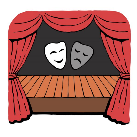 b. CHOBOD 	= _________________				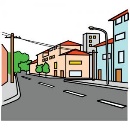 c. CILUE	= _________________				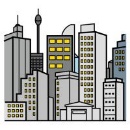 d. OLADIDV	= _________________				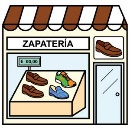 3. Co tam nepatří? Slovo škrtni.a. kino – muzeum – jablko – divadlo b. policie – noha – banka – nemocnicec. loď – hřiště – park – ulice 5. Napiš svou adresu:______________________________________________________________________________________6. Kde jsi? Vyber (podtrhni, zakroužkuj), co je správně.příklad: Jsem ve školu – ve škole.a. Jsem ve městě – ve městu.b. Jsem v banke – v bance – v banci.c. Jsem v nemocnici – v nemocnice.d. Jsem v parkě – v parku.e. Jsem na hřiště – na hřišti.f. Jsem v divadle – v divadlu.g. Jsem v zastávce – na zastávce.h. Jsem na ulice – na ulici – na ulicu.7. Napiš, co říká holka vlevo.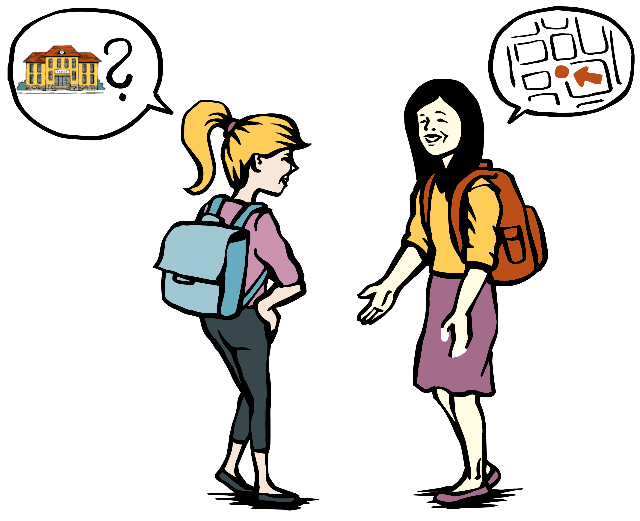 8. Kde to je? Doplň slova.vlevo		uprostřed		nahoře		vpravo		dole9. Přečti text a odpověz na otázku.123456Svisle ↓Vodorovně →1. 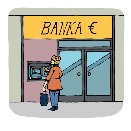 4. 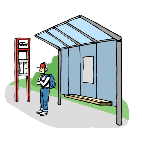 2. 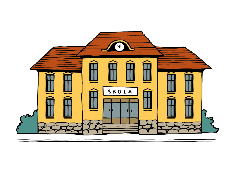 5. 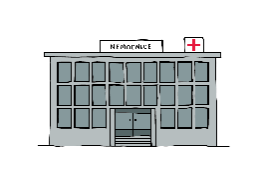 3. 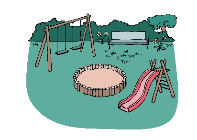 6. 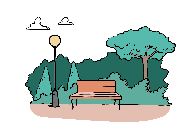 KNIHOVNA Pondělí: ZavřenoÚterý – pátek: 9:00-16:00Sobota: 10:00-13:00